ДУМА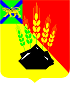 МИХАЙЛОВСКОГО МУНИЦИПАЛЬНОГОРАЙОНАРЕШЕНИЕс. МихайловкаОб   утверждении   Положения  о   квалификационных   требованиях  для замещения   должностей   муниципальной службы   в  органах  местного самоуправления Михайловского муниципального районаПринято Думой Михайловскогомуниципального районаот  21.12.2022 г.   №  292       В соответствии с Федеральным законом от 06.10.2003 № 131- ФЗ «Об общих принципах организации местного самоуправления в Российской Федерации», Федеральным законом от 02.03.2007 № 25-ФЗ «О муниципальной службе в Российской Федерации»,  законом Приморского края от 04.06.2007  № 82-КЗ «О муниципальной службе в Приморском крае», Уставом Михайловского муниципального района, руководствуясь Уставом Михайловского муниципального района1. Утвердить Положение о квалификационных требованиях для замещения должностей муниципальной службы в органах местного самоуправления Михайловского муниципального района (прилагается).2. Признать утратившими силу: - решение Думы Михайловского муниципального района от 24.11.2016 № 138 «Об утверждении Положения о квалификационных требованиях для замещения должностей муниципальной службы в органах местного самоуправления Михайловского муниципального района»;- решение Думы Михайловского муниципального района от 10.04.2018 № 270 о внесении изменений в решение Думы Михайловского муниципального района от 24.11.2016 № 138 «Об утверждении Положения о квалификационных требованиях для замещения должностей муниципальной службы в органах местного самоуправления Михайловского муниципального района».	3. Настоящее решение вступает в силу после опубликования. Глава Михайловского муниципального  района -	             Глава администрации района                                                            В.В. Архипов                  с. Михайловка№ 292 - НПА22.12.2022                                    Утверждено                                                                                решением Думы Михайловского                                                                                муниципального района                                                                                 от 21.12.2022 г.       №   292       	Положениео квалификационных требованиях для замещения должностей муниципальной службы в органах местного самоуправления Михайловского  муниципального района1. Общие положения	1.1. Настоящее положение о квалификационных требованиях для замещения должностей муниципальной службы в органах местного самоуправления Михайловского муниципального района (далее – Положение) разработано в соответствии с пунктом 3 статьи 6 Федерального закона от 25.12.2008 № 273-ФЗ «О противодействии коррупции», статьей 9 Федерального закона от 02.03.2007 № 25-ФЗ «О муниципальной службе в Российской Федерации», статьей 6 Закона Приморского края от 04.06.2007 № 82-КЗ «О муниципальной службе в Приморском крае» и устанавливает квалификационные требования для замещения должностей муниципальной службы в органах местного самоуправления Михайловского муниципального района.	1.2. Для замещения должности муниципальной службы требуется соответствие квалификационным требованиям к уровню профессионального образования, стажу муниципальной службы или работы по специальности, направлению подготовки, знаниям и умениям, которые необходимы для исполнения должностных обязанностей, а также при наличии соответствующего решения представителя нанимателя (работодателя) – к специальности, направлению подготовки.	1.3. Квалификационные требования к уровню профессионального образования, стажу муниципальной службы или стажу работы по специальности, направлению подготовки, необходимым для замещения должностей муниципальной службы, устанавливаются в соответствии с группами должностей муниципальной службы на основе типовых квалификационных требований для замещения должностей муниципальной службы разделами 2 - 6 настоящего Положения.	1.4. Квалификационные требования к знаниям и умениям, которые необходимы для исполнения должностных обязанностей, устанавливаются в зависимости от области и вида профессиональной служебной деятельности муниципального служащего его должностной инструкцией. Должностной инструкцией муниципального служащего могут также предусматриваться квалификационные требования к специальности, направлению подготовки.2. Квалификационные требования к высшей группедолжностей муниципальной службы	2.1. Уровень профессионального образования: наличие высшего образования.	2.2. Стаж муниципальной службы или стаж работы по специальности, направлению подготовки, необходимый для замещения должности муниципальной службы: не менее четырех лет стажа муниципальной службы или  стажа работы по специальности, направлению подготовки.3. Квалификационные требования к главной группедолжностей муниципальной службы	3.1. Уровень профессионального образования: наличие высшего образования.	3.2. Стаж муниципальной службы или стаж работы по специальности, направлению подготовки, необходимый для замещения должности муниципальной службы: не менее двух лет стажа муниципальной службы или  стажа работы по специальности, направлению подготовки, а для лиц, имеющих дипломы специалиста или магистра с отличием, в течение трех лет со дня выдачи диплома – не менее одного года стажа муниципальной службы или стажа работы по специальности, направлению подготовки.4. Квалификационные требования к ведущей группедолжностей муниципальной службы	4.1. Уровень профессионального образования: наличие высшего образования.	4.2. Стаж муниципальной службы или стаж работы по специальности, направлению подготовки, необходимый для замещения должности муниципальной службы: без предъявления требований к стажу.5. Квалификационные требования к старшей группедолжностей муниципальной службы	5.1. Уровень профессионального образования: наличие среднего профессионального образования, соответствующего направлению деятельности.	5.2. Стаж муниципальной службы или стаж работы по специальности, направлению подготовки, необходимый для замещения должности муниципальной службы: без предъявления требований к стажу.6. Квалификационные требования к младшей группедолжностей муниципальной службы	6.1. Уровень профессионального образования: наличие среднего общего образования.	6.2. Стаж муниципальной службы или стаж работы по специальности, направлению подготовки, необходимый для замещения должности муниципальной службы: без предъявления требований к стажу.